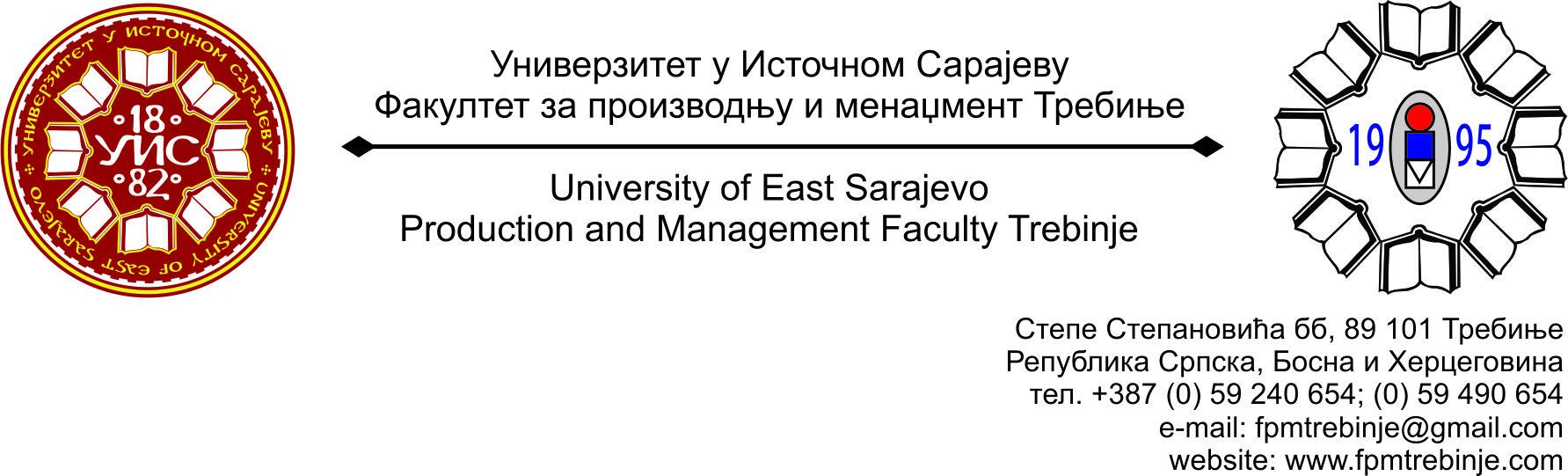 Број: 1186/2015Датум: 02.09.2015.  године                На основу члана 59. Статута Универзитета у Источном Сарајеву,  члана 5. Пословника о раду Наставно-научног  вијећа, сазивам 19. /деветнаесту/ редовну сједницу Наставно-научног  вијећа Факултета за производњу и менаџмент Требиње.                За сједницу предлажем сљедећи:	               ДНЕВНИ РЕДУсвајање Дневног реда;Верификовање мандата новог члана Наставно-научног  вијећа Факултета за производњу и менаџмент Требиње из реда студената;Усвајање Записника са 18.  /осамнаесте/ редовне сједнице Наставно-научног  вијећа Факултета за производњу и менаџмент Требиње;Усвајање Записника са 2.  /друге/ ванредне сједнице Наставно-научног  вијећа Факултета за производњу и менаџмент Требиње;Усвајање Записника са 3.  /треће/ ванредне сједнице Наставно-научног  вијећа Факултета за производњу и менаџмент Требиње;Разматрање измјена Наставног ансамбла за академску 2015/2016. годину;Формирање приједлога комисије за разматрање конкурсног материјала и писање Извјештаја за избор у звање вишег асистента за ужу научну област Статистика и вјероватноћа, уже образовне области Вјероватноћа, Статистика - 1 извршилац, ради давања сагласности Катедре за математику, рачунарство и физику Филозофског факултета Пале, Универзитета у Источном Сарајеву;Разматрање спроведене студентске анкете за љетни семестар академске 2014/2015. године;Проблематика наставног процеса;Захтјеви студената Наставно-научном  вијећу Факултета за добијање сагласности на тему за израду дипломског, односно завршног рада на првом циклусу студија;Информацијe декана;Студентска питања;Текућа питања.Сједница Наставно-научног  вијећа ће се одржати у понедељак   07.09.2015. године са почетком у 12.00 часова у амфитеатру Факултета.	                                                                                                                                                                     Предсједник                                                                      Наставно-научног  вијећа                                                                                   Проф. др Душан Јокановић